 DECOUVRIR L’INEGALITE TRIANGULAIRECommentaires : L’activité permet d’introduire l’inégalité triangulaire de façon intuitive et ludique. Prévoir 10 allumettes par groupe.a) Aligner 4 allumettes en les plaçant les unes à côté des autres.b) A partir du segment de longueur 4 allumettes, construire un triangle dont les deux autres côtés ont pour longueur 3 allumettes. Faire un petit dessin pour schématiser la solution.	c) En utilisant les 10 allumettes, construire un triangle différent du précédent dont un des côtés a pour longueur 4 allumettes. Quelles sont les longueurs de ses côtés.En utilisant les 10 allumettes, est-il possible de construire un triangle dont un des côtés a pour longueur 6 allumettes ? 7 allumettes ? Expliquer.En utilisant les 10 allumettes, peut-on construire un triangle dont un côté a pour longueur 5 allumettes ? Que constate-t-on dans ce cas ?On veut maintenant construire un triangle de périmètre 15 cm et dont les côtés ont pour longueur un nombre entier de centimètres. Donner toutes les solutions possibles.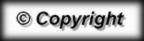 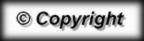 